ЛАБОРАТОРНАЯ РАБОТА №1Тема: «Исследование характеристик основных схем выпрямителей».Цель работы: Исследование установившихся процессов в однофазных неуправляемых выпрямителях. Экспериментальное определение кпд, выходного сопротивления и снятие внешней характеристики выпрямителей при работе на активную нагрузку.Указания по выполнению работыПеред началом выполнением измерений, после загрузки исследуемой выпрямителя про-верьте настройку приборов и параметры трансформатора TV1 и диодов. Для этого в положе-нии иконки "рука" на трансформаторе двойным щелчком откройте панель Transformer Properties. Выберите опцию Models. Здесь выделены строки Default и Ideal. Нажмите на кла-вишу Edit, открывается панель Sheet1 с основными характеристиками трансформатора.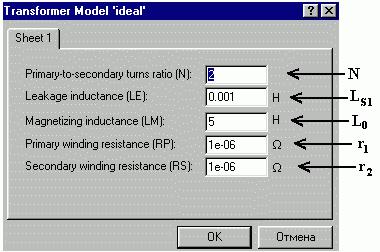 Проверьте следующие параметры: N=2; LS1=0,001 Гн; L0=5 Гн; r1=10 Ом; r2=0,2 Ом. Если это не так, то установите их в соответствующих окошках. Выход из окна Sheet1производится нажатием кнопки "ОК".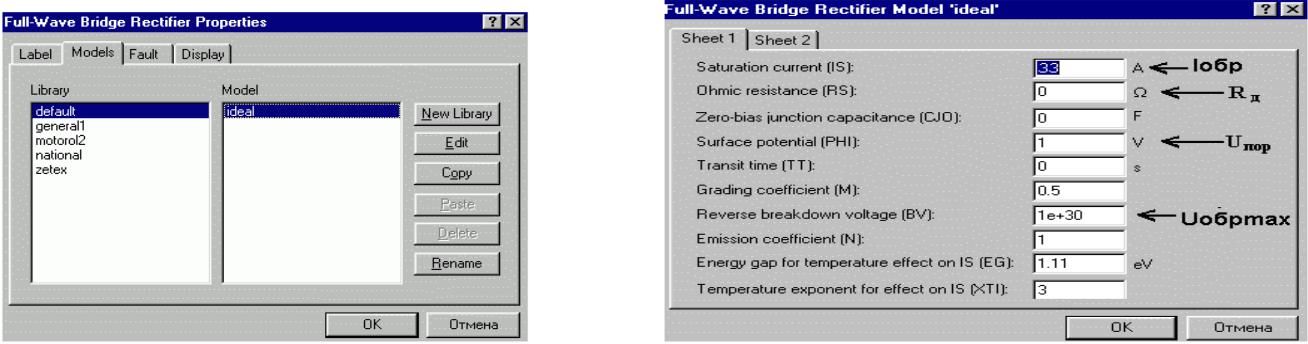 Выпрямительный диод - идеальный. Нажмите на клавишу Edit и установите следующие параметры: обратный ток диода Iобр=0,001, динамическое сопротивление диодов Rд=1Ом, по-роговое напряжение - Uпор=0,82 В, максимальное обратно напряжение Uобрmax=300В.Порядок выполнения работыНа рабочем столе оболочки Windows находим ярлык Wewb 32 и двойным щелчком запускаем программу EWB.Исследование схемы однополупериодного выпрямителя.3.1  Загрузить модель стабилизатора файл С:\.......\SURCUITS\Lab\ Cxema1, проверить ис-ходное состояние: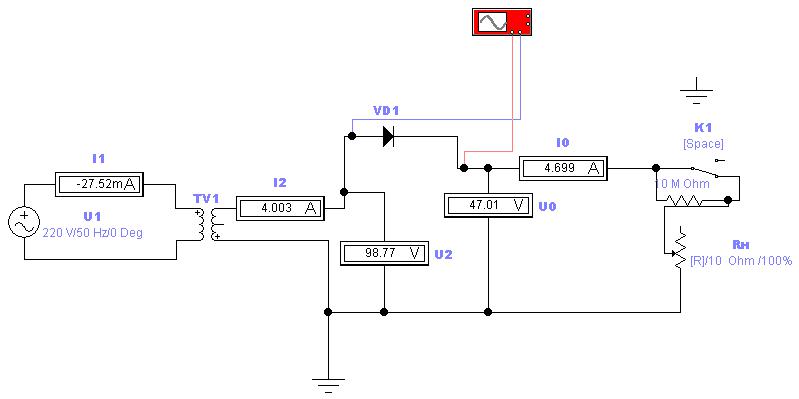 5Схема включает следующие элементы: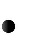 источник напряжения переменного тока U1;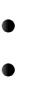 однофазный трансформатор TV1;выпрямительный диод VD1;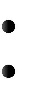 тумблер К1, шунтирующий нагрузочный резистор 10мОм; нагрузочный резистор Rн;измерительные приборы.3.2  Включите схему. Подождите несколько секунд, пока установится переходный процесс,выключите схему. Запишите показания приборов. Проверьте, выполняются, ли ни-жеследующие соотношения для трансформатора: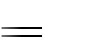 3.3 Откройте переднюю панель осциллографа и установите развертку 5,0 mc/div, Y/T; ка-нал А - 100 V/div, DC; канал В - 200 V/div, DC. Включите схему, и после заполнения экрана осциллографа выключите ее. Зарисуйте полученные кривые с указанием осей и масштаба. Объясните их форму.3.4  Снятие внешней характеристики выпрямителя.Включите схему. С помощью клавиши R (R-увеличение сопротивления, Shift+R – уменьшение сопротивления) изменяйте сопротивление RН от 100% до 0, заполните табли-цу1. Режим "холостого хода" (ХХ) обеспечивается размыканием ключа К (клавиша X в ла-тинском регистре). При этом последовательно с нагрузкой включается резистор R2 = 10 мОм, что практически эквивалентно холостому ходу. Для дальнейших измерений ключ К1 замкнуть.Таблица 1RН, %	XX	100	80	60	40	20	10	0U0, ВI0, AU2, BI2, AI1, AU1,В=P0/P1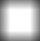 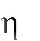 Рассчитайте кпд и Ri (внутреннее сопротивление) выпрямителя. Постройте зависимость U0, кпд в зависимости от тока нагрузки I0.Исследование схемы двухполупериодного выпрямителя с нулевой точкой.4.1. Загрузить модель стабилизатора файл С:\.......\SURCUITS\Lab\ Cxema2. На экране по-является схема двухполупериодного выпрямителя с нулевой точкой с подключенными контрольно-измерительными приборами. Проверить исходное состояние элементов.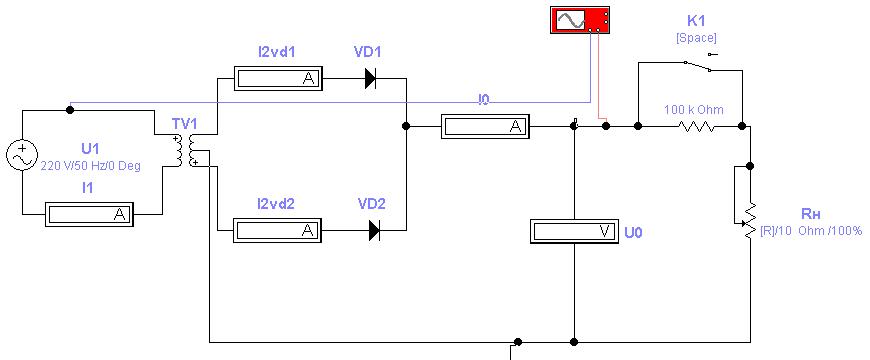 Схема включает следующие элементы:источник напряжения переменного тока U1;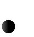 однофазный трансформатор TV1;6выпрямительные диоды VD1 и VD2;тумблер К1, шунтирующий нагрузочный резистор 10мОм; нагрузочный резистор Rн;измерительные приборы.4.2. Включите схему. Подождите несколько секунд, пока установится переходный процесс,выключите схему. Записать значение токов и напряжений в точках схемы. Сравнить значение токов во всех ветвях, обьяснить полученные значения.4.3. Выполнив двойной щелчок на иконки осциллографа,  настройте его. Включите схему,после заполнения экрана осциллографа выключите ее. Зарисуйте полученные кривые с указанием осей и масштаба. Объясните их.4.4. Снятие внешней характеристики выпрямителя.Включите схему. С помощью клавиши R (R-увеличение сопротивления, Shift+R – уменьшение сопротивления) изменяйте сопротивление RН от 100% до 0, заполните табли-цу 2. Режим "холостого хода" (ХХ) обеспечивается размыканием ключа К (клавиша X в латинском регистре). При этом последовательно с нагрузкой включается резистор R2 = 10 мОм, что практически эквивалентно холостому ходу. Для дальнейших измерений ключ К1 замкнуть.Таблица 2RН, %	XX	100	80	60	40	20	10U0, ВI0, AI1, AU1,В=P0/P1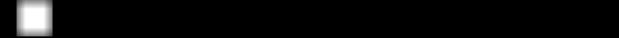 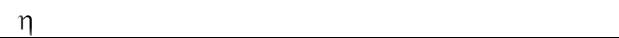 Рассчитайте кпд и Ri (внутреннее сопротивление) выпрямителя. Постройте зависимость U0, кпд в зависимости от тока нагрузки I0.Исследование схемы двухполупериодного выпрямителя.5.1  Загрузить модель стабилизатора файл С:\.......\SURCUITS\Lab\ Cxema3. На экране по-является схема двухполупериодного выпрямителя с нулевой точкой с подключенными контрольно-измерительными приборами. Проверить исходное состояние элементов.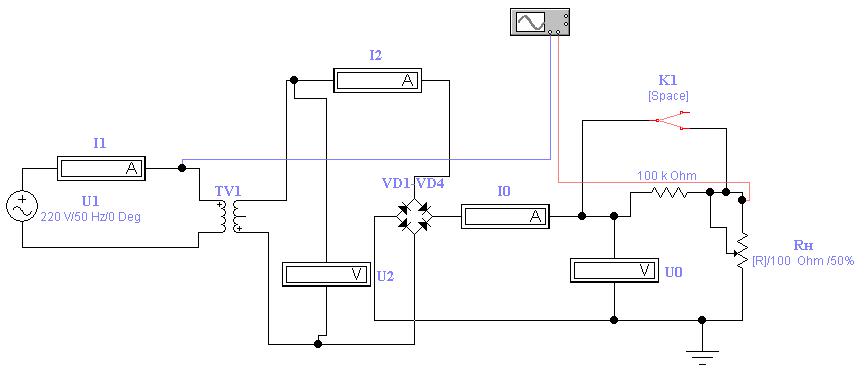 Схема включает следующие элементы: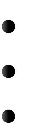 источник напряжения переменного тока U1; однофазный трансформатор TV1; мостовой выпрямитель диоды VD1-VD4;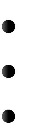 тумблер К1, шунтирующий нагрузочный резистор 100кОм; нагрузочный резистор RН;измерительные приборы.5.2  Включите схему. Подождите несколько секунд, пока установится переходный процессвыключите схему. Запишите показания приборов. Сравнить значение токов и на-пряжений, обьяснить полученные значения5.3  Выполнив двойной щелчок на иконки осциллографа,  настройте его. Включите схему,после заполнения экрана осциллографа выключите ее. Зарисуйте полученные кривые с указанием осей и масштаба. Объясните их.75.4  Снятие внешней характеристики выпрямителя.Включите схему. С помощью клавиши R (R-увеличение сопротивления, Shift+R – уменьшение сопротивления) изменяйте сопротивление RН от 100% до 0, заполните табли-цу 3. Режим "холостого хода" (ХХ) обеспечивается размыканием ключа К (клавиша X в латинском регистре). При этом последовательно с нагрузкой включается резистор R2 = 10 мОм, что практически эквивалентно холостому ходу. Для дальнейших измерений ключ К1 замкнуть.Тема лабораторной работыЦель работыИспользуемые приборы и ПОСхемы исследуемых выпрямителейОсциллограммы напряженийЗаполненные таблицы 1, 2, 3Построенные на одном графике зависимости для п п. 3.6, 4.6 и 5. 6.Расчет внутреннего сопротивления выпрямителей.ВыводыКонтрольные вопросы:Каковы достоинства и недостатки исследуемых схем выпрямителей?Как экспериментально определить внутреннее сопротивление источника напряжения?По каким критериям выбирают диоды для выпрямителя?U1I 2nU 2U 2I1nU 2U 2I1Таблица 3RН, %XX10080604020100U0, ВI0, AI1, AU1,Вη=P0/P1Рассчитайте  Ri (внутреннее сопротивление)Рассчитайте  Ri (внутреннее сопротивление)Рассчитайте  Ri (внутреннее сопротивление)Рассчитайте  Ri (внутреннее сопротивление)Рассчитайте  Ri (внутреннее сопротивление)Рассчитайте  Ri (внутреннее сопротивление)Рассчитайте  Ri (внутреннее сопротивление)Рассчитайте  Ri (внутреннее сопротивление)Рассчитайте  Ri (внутреннее сопротивление)выпрямителя. Постройте зависимость U0 и ηвыпрямителя. Постройте зависимость U0 и ηвыпрямителя. Постройте зависимость U0 и ηот тока нагрузки I0.от тока нагрузки I0.от тока нагрузки I0.от тока нагрузки I0.от тока нагрузки I0.от тока нагрузки I0.6.6.6.6.6.6.Содержание отчетаСодержание отчетаСодержание отчетаСодержание отчетаСодержание отчетаСодержание отчета